St Mary’s is open daily from 9am to 5pm and available for reflection & prayer.Mon 11th    	Tue 12th 		10.00		Church cleaning19.00		Bell ringing practise19.30		Lent Course at Father Lionel’s Wed 13th  	19.30	Station’s Of The Cross followed by Compline in ChurchThur 14th   	10.00		Drop in for Coffee until 12pm12.15 		Said EucharistFri 15th   	Sat 16th         	Sun 17th       	Second Sunday of Lent Pray for the staff of the Cathedral, the events to be held there and for all those who will visit during the coming year. Give thanks, too, for all who generously give of their time as volunteers.08.00		Said Eucharist10.00		Sung Eucharist17.00		Meditation and homily Vacancy PrayerDuring the Vacancy we will join together during the intercessions with our Vacancy prayer:Lord send us your Holy Spirit at this time of uncertainty and change, to fill us with vision, energy and faithfulness in prayer, that we may be true to our calling to bring new life to our community. And guide with your heavenly wisdom those who are to choose a new Incumbent for this parish, that the one we receive may be ready to serve us with joy, to build us up in faith, and to lead by example.  We ask this in Jesus name. AmenNext Sunday’s readingsFirst reading: Genesis 15: 1-18Psalm: 27Second reading: Philippians 3: 17 – 4: 1 Gospel: Luke 9: 28-36Details for the pew sheet to be sent to Jeremy (jeremypudding@msn.com) by Wednesday.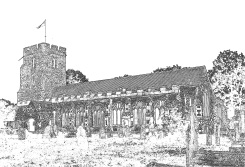 A warm welcome to our service today. The  Walsingham room is available as a crèche room for young people who need a break during the service. Sidespersons have bags of toys for  younger visitors to use during the service. At  the end of the service please stay and join us for coffee and refreshments. The green books have the Order of Service in them, while the hymns are found in the bigger green book.Music at the 10am service                  NEH67	Forty days and forty nights
445	Rock of ages
70	Lord Jesus, think on me
414	O for a closer walk with God Setting A Lent CourseLionel has offered to run a Lent course on the four Tuesdays of Lent at 7.30pm on the subject of “The History of the Church of England.” The course starts on 12th March.  If you are interested in attending please add your name to the sheet at the back of the church.Lent/Easter CalendarIf you didn’t get a copy of the calendar last Sunday please take one from the back of the Church.  These detail all the services and events through out Lent up until Easter Sunday.Easter LiliesIf you would lime to purchase any lilies in remembrance of a loved one please complete a slip at the back of the Church and return it to Jeremy by Sunday 7th April. Lilies are £5 each.Looking Out for Each OtherThe Safeguarding Committee is concerned that we may not know about members of the congregation who are unable to attend church. If you know of anyone who might appreciate a Home Visit please contact either Walter Jenkins [01621-786658] or Janet Hollinshead [01621- 783514] so we can make arrangements to contact them.Parish ContactsChurchwarden:             Peter Elliott 01621 784683Tony Young 01621 929309Parish Website: www.stmarysburnham.co.uk 